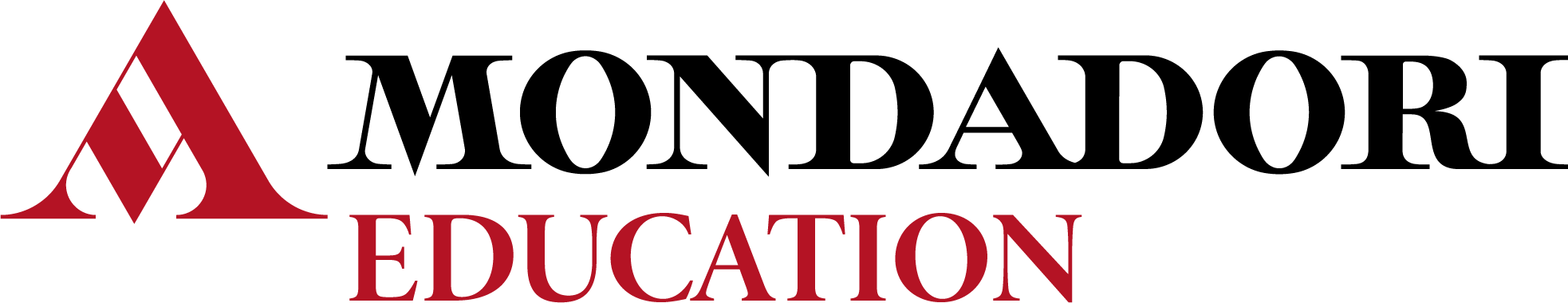 Per l’anno scolastico______________ nella classe ______________ si propone l’adozione del testo: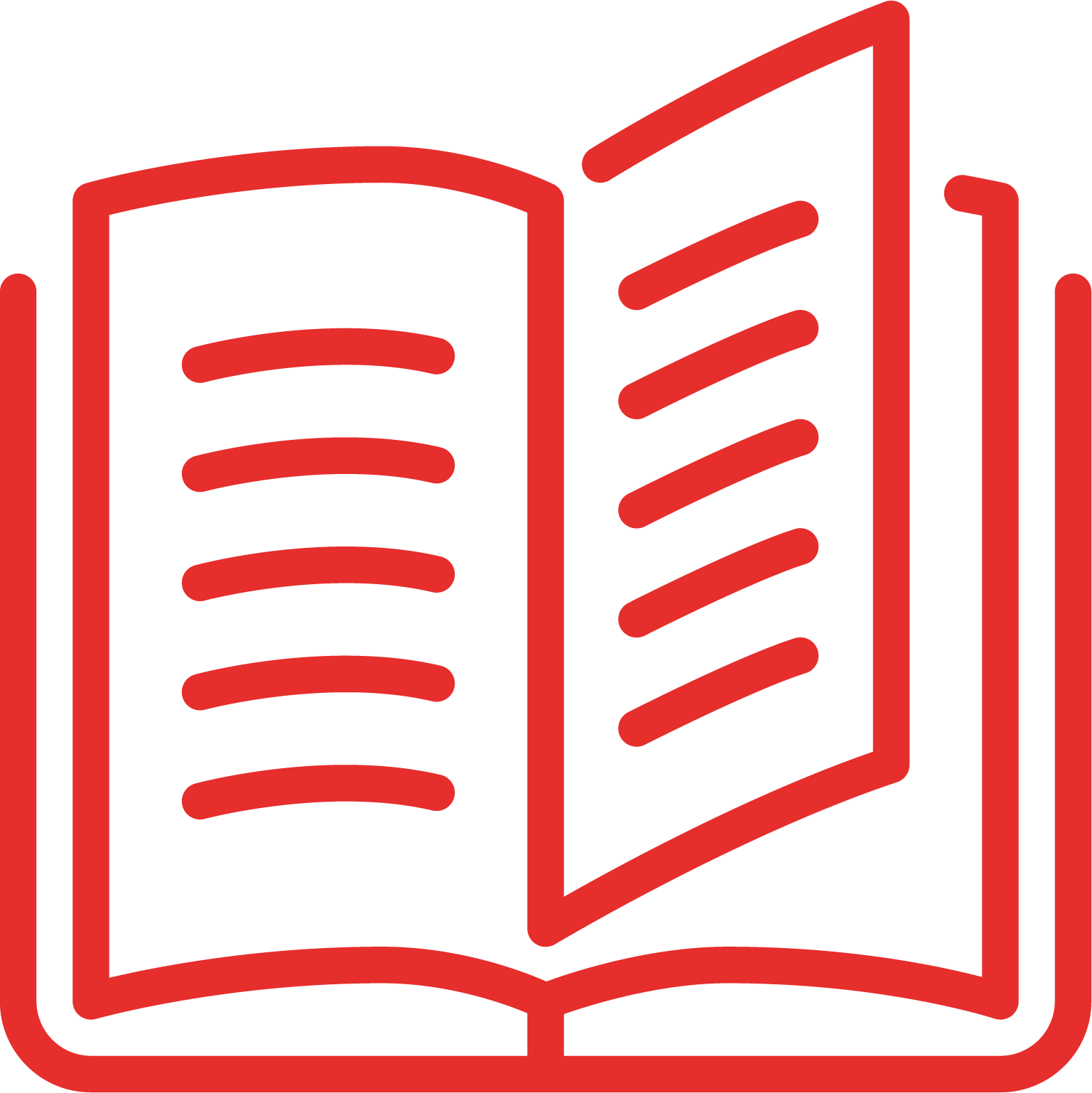 P. Ghigini, C. Robecchi, L. Cremaschi, M. PavesiDentro l’impresa 2° biennioPer il 2° biennio degli Istituti tecnici settore economico, indirizzo AFM-SIAScuola & AziendaConfigurazione:Volume 3, pp. 624 + Piano dei conti di un’impresa mercantile    			      9788824785440individuale pp. 16 + Percorsi esercitativi per nuclei fondanti pp. 120 + Libro digitale + Contenuti Digitali Integrativi; Volume 4.1, pp. 684 + Volume 4.2, pp. 216 + Piano dei conti 			      9788824785501di un’impresa industriale in forma di s.p.a. pp. 16 + Percorsi esercitativi per nuclei fondanti pp. 120 + Libro digitale + Contenuti Digitali Integrativi Guida docente 2° biennio e 5° anno MOTIVAZIONE DELLA NUOVA ADOZIONEL’opera, completa a livello di contenuti e ricca nell’offerta didattica, ha un taglio molto pratico e offre un’assistenza sistematica allo studente che agevola la comprensione degli argomenti trattati.All’interno di ogni Capitolo, il testo è arricchito da glossari e suggerimenti operativi. L’apprendimento graduale è facilitato da esercitazioni svolte Lavoriamo insieme ed esercitazioni con svolgimento guidato Ora prova tu. Un percorso di tutoraggio assiste lo studente, ricordando le regole da applicare e suggerendo i “Trucchi del mestiere”. La rubrica Facciamo impresa presenta inoltre un percorso suddiviso in fasi di lavoro che seguono gli argomenti del corso consentendo di creare e seguire fino alla fine di ogni volume il proprio progetto imprenditoriale.Il Capitolo si chiude con una mappa riepilogativa per il ripasso e una verifica con esercizi di livello base e intermedio. In corrispondenza degli snodi fondamentali della materia sono presenti Esercizi di riepilogo accompagnati da un videotutorial che ripercorre passo dopo passo lo svolgimento. La soluzione guidata e commentata può essere utilizzata in classe o in laboratorio come momento di ripasso e confronto collettivo oppure a casa dal singolo studente come compito da svolgere. Completano l'Esercizio di riepilogo un momento di autovalutazione e un esercizio con dati a scelta, da svolgere a coppie, che stimola il team working e prepara all’Esame di Stato.In ogni Modulo, un caso guidato con esercizi e suggerimenti per lo svolgimento, permette di acquisire un metodo per prepararsi all'Esame di Stato, mentre un caso reale collega quanto appreso alla realtà, con attività dedicate anche all’autoimprenditorialità e alla conoscenza del territorio.A fine Modulo, esercitazioni guidate e commentate con richiami alla teoria offrono un riepilogo generale di quanto affrontato nei Capitoli precedenti. Seguono verifiche delle conoscenze e delle abilità, con esercizi in ordine graduale di difficoltà, e una verifica per l’accertamento delle competenze, con l’indicazione del tempo per lo svolgimento e il punteggio.Il corso prevede una sezione di CLIL training che consente di svolgere argomenti disciplinari anche in lingua inglese, seguita dal Laboratorio di informatica che integra il testo con l’utilizzo degli strumenti informatici più diffusi in ambito economico-aziendale, e un’ampia dotazione di Esercizi da svolgere divisi per Modulo, Capitolo, argomento e difficoltà.Insieme al volume del 3° anno è offerto il Piano dei conti di un’impresa mercantile individuale, e con i volumi del 4° anno il Piano dei conti di un’impresa industriale in forma di s.p.a.. Per ogni anno di corso è inoltre previsto un fascicolo di recupero Percorsi esercitativi per nuclei fondanti, con esercitazioni su due livelli, schede di autovalutazione e sintesi.Molto ampia è la dotazione digitale del volume: oltre ai Videotutorial con svolgimento guidato e commentato degli esercizi di riepilogo, sono disponibili file Excel “modello” per lo svolgimento digitale delle verifiche, test interattivi e autocorrettivi di fine Capitolo e fine Modulo, mappe riassuntive in formato PowerPoint modificabile, sintesi dei capitoli sia in formato audio con la lettura ad alta voce sia in pdf con il testo ad alta leggibilità, audio CLIL delle sezioni in lingua inglese, 53 lezioni digitali e HUB test, un generatore automatico di test autocorrettivi.È inoltre offerto in dotazione al corso Easy Automation, il gestionale professionale personalizzato sui contenuti e Piani dei conti.Il testo è un “libro misto”, costituito da un testo in versione cartacea accompagnato da Contenuti Digitali Integrativi (DM 781/2013; convertito in legge con DL 104/2013), ed è in linea con quanto previsto dalla normativa ministeriale.